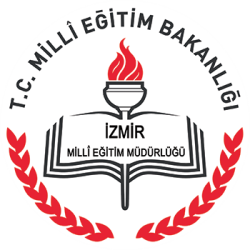 2015- 2019STRATEJİK PLANI T.C.KONAK  KAYMAKAMLIĞINURİ ÖZ İLKOKULU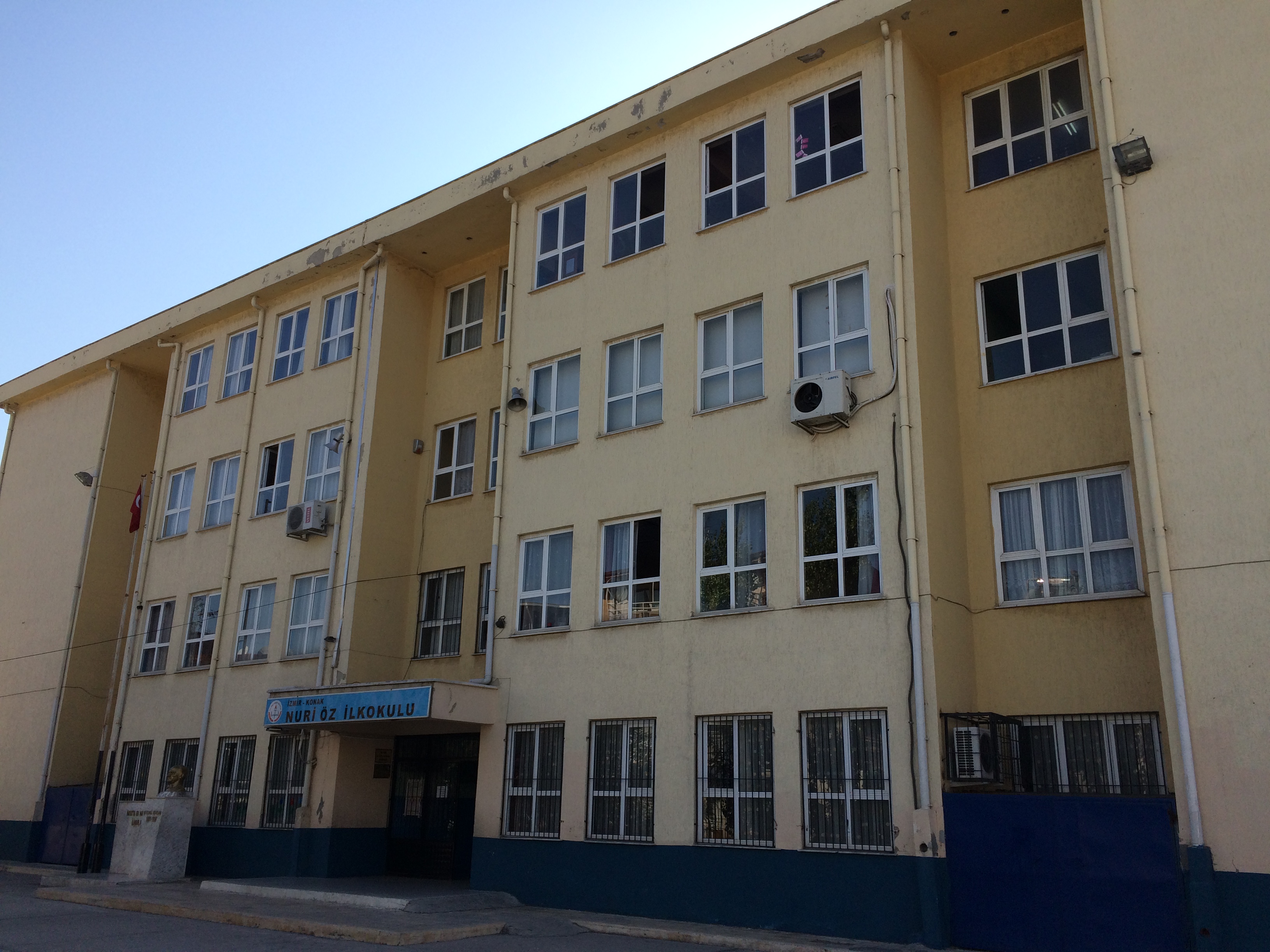 ÖNSÖZ            Günümüzde, eğitim alanında kullanılan teknolojiler ile yöntem ve tekniklerde değişimler yaşanmaktadır.     Bireylerin gelişmeleri, gönenç ve mutlulukları için eğitimi temel öge olarak algılayan bütün toplumlar, belirledikleri hedefe ulaşabilmek için eğitim sistemlerini yenileştirme doğrultusunda planlı ve programlı   çalışmalar yapmaktadırlar.Değişim ve yenileşme sistemin işleyişinde yer alan bütün bireylere, görevleri ile ilgili yeni yaklaşımlar, ,yeni ufuklar ve planlı bir çalışma sistemi kazandırarak sağlanabilir.Bu değişen ve gelişen okul yapısı , okul toplumunu oluşturan bütün bireylerin sürekli bir gelişim anlayışına sahip olmasını gerektirmektedir.’’Planlı Okul Gelişimi’’ ile okulumuzun sürekli gelişimi yakalayacağını öngörüyoruz.Okulumuzun fiziksel ve donanım yeterliliklerinin geliştirilmesi, Hizmet içi eğitim yoluyla  eğitim-öğretim kalitesinin artırılması, çalışanlarımıza kalite bilincinin kazandırılması, ortak aklı kullanarak,eğitim öğretim süreçlerinin sürekli geliştirilmesi , iyileştirilmesi ve verimliliğin artırılması için çalışıyoruz. Bu süreçte, tüm faaliyetlerimizin Atatürk İlke ve Devrimleri, Milli Eğitim Temel Kanununda belirlenen ilke ve amaçlar,  ilgili mevzuat ve benimsediği temel ilkeler doğrultusunda planlanması temel amacımızdır. Okulumuzda Stratejik Planının hazırlanma sürecinde tüm yönetici ve çalışanların katılımının sağlanması temel ilke olarak görülmüş, böylece katılımcı ve aynı zamanda  ortak planlama anlayışının oluşması amaçlanmıştır.Tüm çalışanlarımızla birlikte hazırlamış olduğumuz bu Stratejik Plan, okul toplumunu oluşturanların bütününe yön verecek, kararların alınmasında bütün bireylere ortak bir bakış açısı kazandıracak ve Okul  Gelişim Planı’nın hazırlanmasında ele alınacak öncelikli konuların tespitine ışık tutacaktır.                 Bu çalışmalara katkıda bulunan herkese içten teşekkür ediyorum.                SUAT ÖZARPACIOkul Müdürü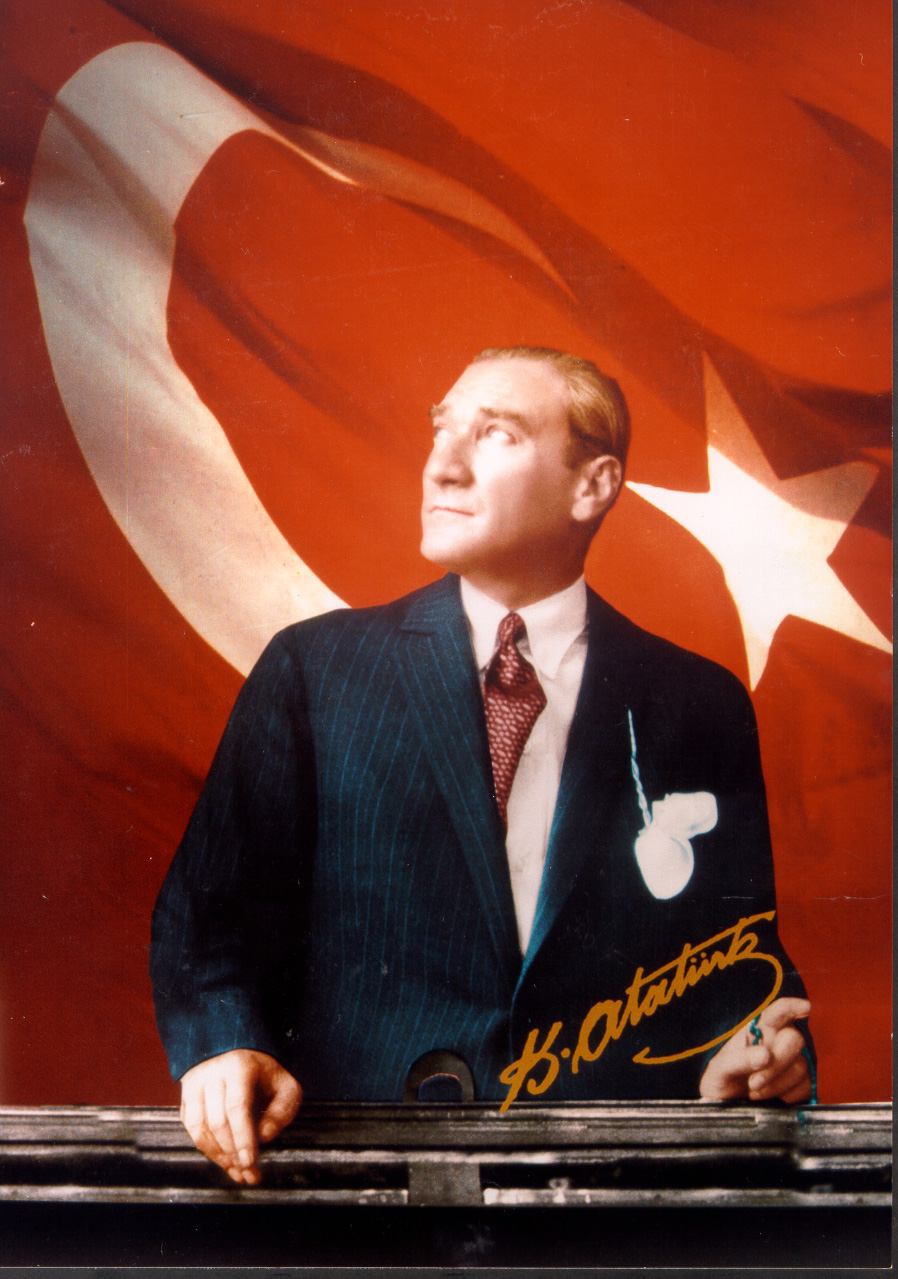 ATATÜRK’ÜN GENÇLİĞE HİTABESİ          Ey Türk gençliği! Birinci vazifen; Türk istiklalini, Türk cumhuriyetini, ilelebet muhafaza ve müdafaa etmektir.Mevcudiyetinin ve istikbalinin yegâne temeli budur. Bu temel, senin en kıymetli hazinendir. İstikbalde dahi seni bu hazineden mahrum etmek isteyecek dâhilî ve haricî bedhahların olacaktır. Bir gün, istiklal ve cumhuriyeti müdafaa mecburiyetine düşersen, vazifeye atılmak için içinde bulunacağın vaziyetin imkân ve şeraitini düşünmeyeceksin. Bu imkân ve şerait, çok namüsait bir mahiyette tezahür edebilir. İstiklal ve cumhuriyetine kastedecek düşmanlar, bütün dünyada emsali görülmemiş bir galibiyetin mümessili olabilirler. Cebren ve hile ile aziz vatanın bütün kaleleri zapt edilmiş, bütün tersanelerine girilmiş, bütün orduları dağıtılmış ve memleketin her köşesi bilfiil işgal edilmiş olabilir. Bütün bu şeraitten daha elim ve daha vahim olmak üzere, memleketin dâhilinde iktidara sahip olanlar, gaflet ve dalalet ve hatta hıyanet içinde bulunabilirler. Hatta bu iktidar sahipleri, şahsi menfaatlerini müstevlilerin siyasi emelleriyle tevhit edebilirler. Millet, fakruzaruret içinde harap ve bitap düşmüş olabilir.Ey Türk istikbalinin evladı! İşte, bu ahval ve şerait içinde dahi vazifen, Türk istiklal ve cumhuriyetini kurtarmaktır. Muhtaç olduğun kudret, damarlarındaki asil kanda mevcuttur.                                                                            Mustafa Kemal AtatürkİSTİKLAL MARŞIKorkma, sönmez bu şafaklarda yüzen al sancak;
Sönmeden yurdumun üstünde tüten en son ocak.
O benim milletimin yıldızıdır, parlayacak;
O benimdir, o benim milletimindir ancak.Çatma, kurban olayım, çehreni ey nazlı hilâl!
Kahraman ırkıma bir gül! Ne bu şiddet, bu celâl?
Sana olmaz dökülen kanlarımız sonra helâl,
Hakkıdır, Hakk'a tapan, milletimin istiklâl!MEHMET AKİF ERSOYİÇİNDEKİLERBİRİNCİ BÖLÜMSTRATEJİK PLANLAMA SÜRECİStratejik Planlama Süreci 2015–2019Stratejik Planın AmacıBu stratejik plan dokümanı, okulumuzun güçlü ve zayıf yönleri ile dış çevredeki fırsat ve tehditler göz önünde bulundurularak, eğitim alanında ortaya konan kalite standartlarına ulaşmak üzere yeni stratejiler geliştirmeyi ve bu stratejileri temel alan etkinlik ve hedeflerin belirlenmesini amaçlamaktadır.Stratejik Planın KapsamıBu stratejik plan dokümanı  Nuri öz  İlkokulu’nun  2015–2019 yıllarına dönük stratejik amaçlarını, hedeflerini ve performans göstergelerini kapsamaktadır.Stratejik Palanlama Yasal DayanaklarıStratejik Plan Üst KuruluStratejik Planlama EkibiİKİNCİ BÖLÜMDURUM ANALİZİ2.1. Tarihi Gelişim        Sayın Nuri Öz ün vefatından sonra kızları Beyhan Sorgu,Reyhan Arkın,Vicdan Muter ve Tiraje Akseki babalarının adını yaşatmak için 22 derslikli okulu inşa etti.1996 yılında Nuri Öz ilköğretim okulu Cumhurbaşkanı Süleyman DEMİREL tarafından  öğrenime başlamıştır.Geçmiş Yıllarda Görev Yapan Okul Müdürleri2.2.  Yasal Yükümlülükler  ( Mevzuat Analizi )Faaliyet Alanları, Ürün/HizmetlerPaydaş Analizi2.4.1 Paydaş Listesi Tablo…  Paydaş  ListesiNot:√: Tamamı    O:Bir Kısmı2.4.2 Paydaş Önceliklendirme MatrisiTablo …  Paydaş Önceliklendirme MatrisiNot: √: Tamamı    O:Bir Kısmı2.4.3. Paydaş Önem  / Etki MatrisiTablo …  Paydaş Önem  / Etki MatrisiNot: √: Tamamı    O:Bir Kısmı2.4.4 Yararlanıcı Ürün/Hizmet MatrisiTablo … Yararlanıcı Ürün/Hizmet Matrisi√: Tamamı    O: Bir kısmı2.4.5. İÇ PAYDAŞLARLA İLETİŞİM VE İŞBİRLİĞİ ÇALIŞMALARIBeyin fırtınası ve anketler yapılarak paydaşların görüşleri çıkarıldı..2.4.5.1. İç Paydaşların Okulumuz  Hakkındaki Görüşleri		2.4.5.1.1 Kurumun Olumlu Yönleri	1.BİNANIN YENİ VE KULLANIŞLI OLMASI	2.OKULA ULAŞIMIN KOLAY OLMASI VE MAHALLE OKULU OLMASI.2.4.5.1.2. Kurumun Geliştirilmesi Gereken Yönleri	1.BAHÇE VE KANTİNİN DÜZENLENMESİ	2.TEKNİK ALTYAPININ DÜZENLENMESİ               3.HİZMETİÇİ EĞİTİMLERDEN YARARLANMA OLANAĞININ ARTTIRILMASI2.4.5.1.3. Kurumdan Beklentiler	1.TAM GÜN EĞİTİM OLMASI	2.HALK EĞİTİMLE İŞBİRLİĞİNE GİDİLMESİ		2.4.6.  Personelin Değerlendirmesi Ve BeklentileriOkulun tam güne dönmesi..Hizmetiçi faaliyetlerin arttırılması.2.4.7.  Okulumuzun Faaliyetlerinin Hizmet Sunduğu Kesimlerdeki  Tatmin Düzeyinin Belirlenme SüreciAnketlerin yapılması..Sonuçların değerlendirilmesi.2.4.8. Raporlama SüreciYOKTUR.2.4.9. Aynı ya da Benzer Görev Yapan Birimler ve Yetki Düzenlemesi	YOKTUR.2.4.10. Dış Paydaş Anketi Analiz Raporu	2.4.10.1 Dış Paydaşların Okulumuz Hakkındaki GörüşleriHALK EĞİTİM KURUMU SOSYAL ETKİNLİKLER DÜZENLENMESİ İÇİN KATKILAR SAĞLADI.BELEDİYE  HER ALANDA MADDİ VE MANEVİ DESTEK SAĞLADI.2.4.10.1.1 Kurumun Olumlu Yönleri	             1.BİNANIN YENİ VE KULLANIŞLI OLMASI	2.OKULA ULAŞIMIN KOLAY OLMASI VE MAHALLE OKULU OLMASI.2.4.10.1.2 Kurumun Geliştirilmesi Gereken Yönleri             1.BAHÇE VE KANTİNİN DÜZENLENMESİ	2.TEKNİK ALTYAPININ DÜZENLENMESİ3.HİZMETİÇİ EĞİTİMLERDEN YARARLANMA OLANAĞININ ARTTIRILMASI2.4.10.1.3 Kurumdan Beklentiler              1.TAM GÜN EĞİTİM OLMASI	2.HALK EĞİTİMLE İŞBİRLİĞİNE GİDİLMESİKURUM İÇİ ANALİZ Örgütsel Yapı Örgütsel Yapı 2.5.1.1.Çalışanların Görev DağılımıTablo … Çalışanların Görev Dağılımı2.5.1.2. Kurul,  Komisyonların GörevleriTablo … Kurul,  Komisyonların Görevleri2.5.2 İnsan Kaynakları 2.5.2.1. 2014 Yılı Kurumdaki Mevcut PersonelTablo … 2014 Yılı Kurumdaki Mevcut Personel2.5.2.2. Personelin Hizmet Süresine İlişkin BilgilerTablo … Personelin Hizmet Süresine İlişkin Bilgiler2.5.2.3. Personelin Yaş İtibari ile Dağılımı:2.5.2.4. Personelin Katıldığı Hizmet-içi Eğitim Programları:Tablo … Personelin Katıldığı Hizmet-içi Eğitim Programları:2.5.2.5. Destek Personele (Hizmetli- Memur) İlişkin Bilgiler:2014 Yılı Kurumdaki Mevcut Hizmetli/Memur Sayısı:2.5.2.6. Okul Rehberlik Hizmetleri Mevcut Kapasite 2014 yılı itibariyle;2.5.2.7. İç İletişim ve Karar Alma SüreciOGYE yıl içinde yapılacak işler planlanır	2.5.2.7.1. İç İletişimÖğretmenler arasındaki iletişim ağı başarılı bir şekilde oluşturulmuştur.haftanın belirli günleri toplanıp kararlar alınır.	2.5.2.7.2. Karar Alma SüreciKarar almalarda görevli öğretmenler birlikte hareket etmektedir.Okul genelindeki kararlarda öğretmen kurul toplantıları yapılmaktadır.2.5.3 Teknolojik Düzey2.5.3.1 Okul/Kurumun Teknolojik Altyapısı:2.5.4. Okulun Fiziki Altyapısı:     	2.5.4.1.  Okulun Fiziki Durumu2.5.4.2. Yerleşim Alanı2.5.4.3. Sosyal Alanlar;2.5.5. Mali KaynaklarKantin gelirleriOkul aile birliği2.5.5.1. Okul Kaynak Tablosu:2.5.5.2. Okul Gelir-Gider Tablosu: İstatistiki Veriler2.5.6.1. Karşılaştırmalı Öğretmen/Öğrenci Durumu2.5.6.1.1. Okul Öncesi Eğitim  Bilgileri	:2.5.6.1.4. Öğrenci, öğretmen, derslik ve şubelere ilişkin bilgiler:(Okul Öncesi Hariç)Tablo …  Yıllara Göre Öğretmen, Öğrenci ve Derslik DurumuTablo  …   Sınıflar Bazında  Öğrenci , Sınıf, Derslik Sayıları 2013-2014 Tablo … Yıllara Göre Mezun Olan Öğrenci OranıTablo … Yıllara Göre Üst Öğrenime Yerleşen ÖğrenciTablo … Sorumluluğu Bulunan Öğrenci SayısıTablo … Başarısızlıktan Sınıf Tekrarı Yapan Öğrenci SayısıTablo … Devamsızlık Nedeniyle Sınıf Tekrarı Yapan Öğrenci SayısıTablo … Ödül  Alan Öğrenci SayılarıTablo … Ceza Alan Öğrenci SayılarıTablo … Burs Alan Öğrenci SayılarıTablo … Kurumumuzda Yıllar Bazında Sevis Kullanan Öğrenci Sayıları2.5.6.1.5. 2014  Yılı Öğrenci Ders Başarı Durumu  : Sosyal Sorumluluk kapsamında yapılan faaliyetler………………………………………………..Tablo … Kurumumuzda Düzenlenen Kurs, Seminer ve Katılımcı SayısıTablo … Kurumumuzda Düzenlenen Diğer Faaliyetler ve Katılımcı SayısıSosyal, Kültürel ve Sportif FaaliyetlerTablo … Kurumumuzda Düzenlenen Sosyal, Kültürel ve Sportif Faaliyetler ve Katılımcı SayısıÇEVRE ANALİZİ Eğitimdeki değişiklileri ortaya konularak Nuri Öz İlkokulunun nasıl etkileneceği tartışıldı. Nuri öz İlköğretim okulu . 2013 haziran ayında Kazımkarabekir ilköğretim okulu ile birleştirilmiştir. Nuri Öz İlkokulu olarak eğitime devam etmektedir.2.6.1 Üst Politika BelgeleriMEB mevzuatları2.6.2 PEST (Politik-Yasal, Ekonomik, Sosyo-Kültürel, Teknolojik, Ekolojik, Etik) Analizi2.6.2.1. Politik EğilimlerMEB in önerdiği politikalar benimsenir.2.6.2.2. Ekonomik EğilimlerMEB in önerdiği politikalar benimsenir2.6.2.3. Sosyal EğilimlerMEB in önerdiği politikalar benimsenir2.6.2.4. Bilgi ve Teknolojik EğilimlerMEB in önerdiği politikalar benimsenir2.6.2.5. Ekolojik EğilimlerMEB in önerdiği politikalar benimsenir 2.6.2.6. Etik EğilimlerMEB in önerdiği politikalar benimsenir2.7.GZFTANALİZİBeyin fırtınası ve gözlemler yapıldı.2.7.1 Güçlü Yönler, Zayıf Yönler, Fırsatlar, Tehditler           Güçlü Yönler, Zayıf YönlerGüçlü Yönler1)Öğrenci sayılarının 20 -25 arasında olması2)Fiziki yapının eğitim öğretimi desteklemesi3) Personel arası dayanışma4)Demokratik eğitimZayıf Yönler1)Okul tanıtımının eksik olması2)Velilerin ekonomik açıdan yetersiz olması3)Yapılan çalışmaları sergileyecek altyapı yetersizliği  Fırsatlar, 1)Öğrenci sayısının ideal olması2)Sosyal faaliyetler ve kurslar3)Çok amaçlı salonun olmasıTehditler1) Okulun şehrin varoşunda olup öğretmenlerin gelmek istemeyişi2) Parçalanmış ailelerin çocuklarının davranışlarının okulu olumsuz etkilemesi3) Velilerin ekonomik yetersizliği2.8. TOWS MatrisiYöntemBEYİN FIRTINASI VE GÖZLEM YÖNTEMİ2.8.1 GF Stratejileri2.8.2. GT Stratejileri2.8.3. ZF Stratejileri2.8.4. ZT StratejileriÜÇÜNCÜ BÖLÜMGELECEĞE YÖNELİMMisyon, Vizyon, Temel DeğerlerMİSYONUMUZNuri Öz İlkokulunun varoluş sebebi,ulusal ve evrensel değerlere bağlı,Atatürk ilke ve inkılaplarına sahip çıkan ,kendine yetebilen güvenilir,bireyler yetiştirmektir.VİZYONUMUZAldığı eğitimi topluma verebilen ve insanlığın gelişimi için bunun önemini fark edebilen,düşünebilen,sorgulayan nesiller yetiştirmek.TEMEL DEĞERLERİMİZ*Okulumuzun amacı topluma, milli değerleri yaşamasını bilen, inançlara saygılı, ahlaklı, sorumluluk sahibi bilinçli bireyler yetiştirmektir.*Hizmet sunduğumuz ailelerimizin ve öğrencilerimizin isteklerini, ihtiyaçlarını belirleyip, bunları karşılamaya çalışırız.*Kararlarımızı elde ettiğimiz sonuçlara göre alırız.*Anayasa ve Milli Eğitim Temel Kanunu’nda yer alan amaç ve ilkelere uygun eğitim öğretim veren bir okul.TEMA 1- EĞİTİM VE ÖĞRETİME ERİŞİMİN ARTTIRILMASIStratejik Amaç 1.İlçemizde yaşayan her bireyin eğitim ve öğretim hakkına her zaman kolay, eşit, adil şartlarda sosyal, kültürel, ekonomik, faktörlerden etkilenmeden erişiminin sağlanması ve eğitiminin tamamlanabilmesini sağlamak.Stratejik Hedef 1. 1. (1.A.Eğitim ve Öğretime Katılım)Stratejik Plan dönemi sonuna kadar her tür eğitim öğretimin kademesindeki katılımı artırmak, devamsızlık ve okul terklerini azaltmakStratejik Hedef 1. 2. (1.B.Eğitim ve Öğretimi Tamamlama )Stratejik Plan dönemi sonuna kadar her tür eğitim öğretim kademesindeki devamsızlık ve okul terklerini azaltmakTEMA 2- EĞİTİM-ÖĞRETİMDE KALİTE Stratejik Amaç 2.İlçemizde yaşayan bireylerin,  erken çocukluk  evresinden itibaren, gelişmekte olan dünyaya uygun biçimde sağlıklı ve kaliteli şartlarda bir üst öğrenime hazırlanmalarını sağlayarak, eğitim, bilgi ve becerilerini kendilerine ve topluma katma değer oluşturması yönünde kullanmayı, yeniliğe açık, teknolojik altyapısı gelişmiş, ulusal ve uluslararası etkinliklere katılabilecek işbirliği becerilerine sahip eğitmenler aracılığıyla tüm eğitim kademelerini kapsayacak şekilde yaygınlaştırmak. Stratejik Hedef 2. 1. (2.A.Öğrenci Başarısı ve Öğrenme Kazanımları)Öğrencilerin erken çocukluk döneminden itibaren öğrenme kazanımlarına, hazır bulunuşluklarına, başarılarına, gelişim özelliklerine göre yapılacak olan faaliyetlere katılım oranını artırmakStratejik Hedef 2. 2.( 2.B.Öğretmen )Öğretim materyallerini ve programlarını kullanabilen, ölçme ,değerlendirme,rehberlik birikimlerini geliştirip aktararak ulusal uluslararası etkinliklere katılan mentor öğretmen sayısını artırmak.Stratejik Hedef 2. 3.( 2.C.Eğitim ve Öğretim ile İstihdam İlişkisinin Geliştirilmesi) Öğrencilerin, sektörle iş birliği gelişmiş, esnek ve modüler program çeşitliliğine sahip, teknolojik altyapısı güçlü eğitim programları ile,  ilgi ve yetenekleri doğrultusunda istihdam edilebilme ve/veya bir üst öğrenime katılma oranlarını artırmak.Uluslararası etkinliklere katılım oranını artırmak.TEMA 3 - KURUMSAL KAPASİTENİN GELİŞTİRİLMESİStratejik Amaç 3Kurumdaki; hizmet, kalite ve verimliliğini artırmak için beşeri,fiziki ve mali alt yapı eksikliklerini gidererek, insan kaynakları yönetimi sistemini  etkin ve verimli hale getirmek.Stratejik Hedef 3. 1. (3.A.Beşeri Alt Yapı )Kurum içi iş analizi ve tanımlarının yapılmasını ile iş doyumu artırılmış personel istihdam etmek ve Tüm çalışanların çağın gereğine uygun yenilikleri takip edebilecekleri hizmet içi eğitim ve işbirliklerine ulaşmalarını sağlayan insan kaynakları yönetimi yapısını oluşturmak.Stratejik Hedef 3. 2. (3.B.Fiziki ve Mali Alt Yapı)Stratejik Plan dönemi sonuna kadar mali imkânlar ve işbirlikleri ölçüsünde, bağlı olunan kurumların alt yapı ve donatım ihtiyacını sorunlarını önceliklendirerek kaynakların etkin dağıtımını sağlamak.Stratejik Hedef 3. 3. (3.C.Yönetim ve Organizasyon)Vizyon ve temel değerlerimize uygun stratejik yönetim anlayışını yerleştirerek, yönetsel ve kalite süreçlerinin eğitim politikalarına, stratejik plana ve mevzuata uygun olarak yürütülmesi ve sürekli iyileştirilmesini sağlayarak etkin,şeffaf yönetim,denetim sistemini  plan dönemi sonuna kadar etkin ve verimli hale getirmekStratejik Hedef 3. 4. (3.D.Enformasyon Teknolojilerinin kullanımının artırılması)Elektronik ağ ortamlarının teknolojiye uygun geliştirilmesi ve veri toplama ,analiz, güvenli bir şekilde iletimi ve bilgi paylaşımı kullanımını artırmak.TEMA 1- EĞİTİM VE ÖĞRETİME ERİŞİMİN ARTTIRILMASI           1-OKULLAŞMA ORANLARI(OKULUN DURUMUNA GÖRE)2-SINIF BAZINDA ÖĞRENCİ SAYILARI3-Devamsızlık Oranları ve DeğerlendirilmesiSTRATEJİK AMAÇ 1 :UYGULAMA –TEDBİRLERP.G. 1. 1. Performans GöstergeleriP.G. 1. 2. Performans GöstergeleriTEMA 2- EĞİTİM-ÖĞRETİMDE KALİTESTRATEJİK HEDEF 2.1 : UYGULAMA –TEDBİRLER(MUTLAKA KONAK İLÇE PLANINA BAKINIZ)P.G. 2. 1. Performans GöstergeleriTEMA 3 - KURUMSAL KAPASİTENİN GELİŞTİRİLMESİSTRATEJİK HEDEF 2.2 : UYGULAMA –TEDBİRLERMALİYETLENDİRME/BÜTÇELEMEKAYNAK TABLOSUBÖLÜM 4İZLEME VE DEĞERLENDİRMEİzleme ve Değerlendirme aşağıdaki esaslara bağlı kalınarak yapılacaktır:……..KONULAR                                                                                                                    SAYFAÖNSÖZ 3GİRİŞ 4-9BÖLÜM 110STRATEJİK PLANLAMA SÜRECİ10STRATEJİK PLANIN AMACI10STRATEJİK PLANIN KAPSAMI10STRATEJİK PALANLAMA YASAL DAYANAKLARI10STRATEJİK PLAN ÜST KURULU10-11STRATEJİK PLANLAMA EKİBİ		11BÖLÜM 212DURUM ANALİZİ 12A) TARİHİ GELİŞİM12OKULUN TARİHÇESİ VE YAPISI12B) MEVZUAT ANALİZİ	12C) FAALİYET ALANLARI ÜRÜN VE HİZMETLET14-15D) PAYDAŞ ANALİZİ16PAYDAŞLARIN BELİRLENMESİ17-18PAYDAŞLARIN DEĞERLENDİRİLMESİ19E) KURUM İÇİ ANALİZ20OKULUN ÖRGÜT YAPISI20OKUL/KURUMUN İNSAN KAYNAKLARI22OKUL/KURUMUN TEKNOLOJİK  DÜZEYİ26OKUL/KURUMUN FİZİKİ ALT YAPISI27OKUL/KURUMUN MALİ YAPISI28OKUL/KURUMUN  İSTATİSTİKİ BİLGİLERİ 29-32F) ÇEVRE ANALİZİ ANALİZ33G) GZFT (SWOT) ANALİZİ35KURUM İÇİ ANALİZ35KURUM DIŞI ANALİZ35H) TOWS MATRİS36BÖLÜM 338GELECEĞE YÖNELİM	38MİSYONUMUZ38VİZYONUMUZ38TEMEL DEĞERLERİMİZ38TEMALAR, STRATEJİK AMAÇLAR, HEDEFLER, PERFORMANS GÖSTERGELERİ 39STRATEJİK AMAÇ 139STRATEJİK HEDEF 1.141PERFORMANS GÖSTERGELERİ 1.142STRATEJİK HEDEF 1.2	43PERFORMANS GÖSTERGELERİ 1.244STRATEJİK AMAÇ 245STRATEJİK HEDEF 2-146STRATEJİK HEDEF 2-147-48BÖLÜM 449MALİYETLENDİRME/BÜTÇELEME49MALİYET TABLOSU49KAYNAK TABLOSU49BÖLÜM 550İZLEME VE DEĞERLENDİRME50İLİ:                                     İZMİR    İLİ:                                     İZMİR    İLİ:                                     İZMİR    İLÇESİ:           KONAK                       İLÇESİ:           KONAK                       İLÇESİ:           KONAK                       OKULUN ADI:  NURİ ÖZ İLKOKULUOKULUN ADI:  NURİ ÖZ İLKOKULUOKULUN ADI:  NURİ ÖZ İLKOKULUOKULUN ADI:  NURİ ÖZ İLKOKULUOKULUN ADI:  NURİ ÖZ İLKOKULUOKULUN ADI:  NURİ ÖZ İLKOKULUOKULA İLİŞKİN GENEL BİLGİLEROKULA İLİŞKİN GENEL BİLGİLEROKULA İLİŞKİN GENEL BİLGİLERPERSONEL İLE İLGİLİ BİLGİLERPERSONEL İLE İLGİLİ BİLGİLERPERSONEL İLE İLGİLİ BİLGİLEROkul Adresi: SAYGI MAHALLESİ BARIŞ CADDESİ NO:1 GÜLTEPE KONAK İZMİROkul Adresi: SAYGI MAHALLESİ BARIŞ CADDESİ NO:1 GÜLTEPE KONAK İZMİROkul Adresi: SAYGI MAHALLESİ BARIŞ CADDESİ NO:1 GÜLTEPE KONAK İZMİRKURUMDA ÇALIŞAN PERSONEL SAYISISayılarıSayılarıOkul Adresi: SAYGI MAHALLESİ BARIŞ CADDESİ NO:1 GÜLTEPE KONAK İZMİROkul Adresi: SAYGI MAHALLESİ BARIŞ CADDESİ NO:1 GÜLTEPE KONAK İZMİROkul Adresi: SAYGI MAHALLESİ BARIŞ CADDESİ NO:1 GÜLTEPE KONAK İZMİRKURUMDA ÇALIŞAN PERSONEL SAYISIErkekKadınOkul Telefonu232 469 25 33232 469 25 33Yönetici             2Faks232 459 72 68232 459 72 68Sınıf öğretmeni518 Elektronik Posta Adresi737389@meb.k12.tr737389@meb.k12.trBranş Öğretmeni         2Web sayfa adresihttp//nuriozoo.meb.k12.tr.http//nuriozoo.meb.k12.tr.Rehber Öğretmen        1Öğretim ŞekliNormal(     )İkili(   *   )Memur          1Okulun Hizmete Giriş Tarihi19961996Yardımcı Personel       1Kurum Kodu737389737389Toplam         8      22OKUL VE BİNA DONANIM BİLGİLERİOKUL VE BİNA DONANIM BİLGİLERİOKUL VE BİNA DONANIM BİLGİLERİOKUL VE BİNA DONANIM BİLGİLERİOKUL VE BİNA DONANIM BİLGİLERİOKUL VE BİNA DONANIM BİLGİLERİToplam Derslik Sayısı2424Kütüphane Var( *   )Yok(    )Kullanılan Derslik Sayısı2020Çok Amaçlı SalonVar( *   )Yok(    )İdari Oda Sayısı33Çok Amaçlı SahaVar(    )Yok( *   )Fen Laboratuvarı Sayısı00Bilgisayar Laboratuvarı Sayısı11…..……SIRA NOADI SOYADIGÖREVİ1SUAT ÖZARPACIOKUL MÜDÜRÜ2ALİ TÜRKMÜDÜR BAŞ YARDIMCISI / MÜDÜR YARDIMCISI3ZEYNEP YILDIRIMÖĞRETMEN4SAKİN TEKİNOKUL AİLE BİRLİĞİ BAŞKANI5HANDAN HAYKIROKUL AİLE BİRLİĞİ YÖNETİM KURULU ÜYESİSIRA NOADI SOYADIGÖREVİ1ALİ HANMÜDÜR YARDIMCISI (ÜST KURUL ÜYESİ OLMAYACAK)2ZEYNEP YILDIRIMP.D. ve REHBER ÖĞRETMEN3ŞEHNAZ ÖZGÖKBELÖĞRETMEN4ÖZLEM SOYDAN / MURAT ÇALARÖĞRETMEN5BEDİRİYE KARABACAKGÖNÜLLÜ VELİ (BİRDEN FAZLA GÖNÜLLÜ VELİ OLABİLİR)67SıraAdı – SoyadıGörev Yılları1MUSTAFA IŞIK2MURAT TAŞOĞLU3SALİHA SEDEF TOLUNAY4ÇETİN YILMAZ5OKTAY YILDIZBirim AdıYasal Yükümlülük (Faaliyet - Görev)Dayanak (Kanun, Yönetmelik, Genelge adı ve no’su)Öğretmenler KuruluÖğretmenler kurulu; okul müdürünün başkanlığında müdür yardımcıları ile bütün öğretmenler ve okul rehber öğretmenleri ile ilköğretim kurumunun özelliği dikkate alınarak kurumda görevli uzman ve usta öğreticilerden oluşur.İlköğretim Kurumları Yönetmeliği / Madde 94Zümre Öğretmenler KuruluZümre öğretmenler kurulu ilkokullarda aynı sınıfı okutan sınıf öğretmenleri ve varsa alan öğretmenlerinden, ortaokul ve imam-hatip ortaokullarında ise alan öğretmenlerinden oluşur.İlköğretim Kurumları Yönetmeliği / Madde:95Şube Öğretmenler KuruluŞube öğretmenler kurulu, ilkokul 4 üncü sınıf ile ortaokul ve imam-hatip ortaokullarında aynı şubede ders okutan öğretmenler ile okul rehber öğretmeninden oluşur.İlköğretim Kurumları Yönetmeliği / Madde:96Okul Gelişim Yönetim EkibiOkul Gelişim Yönetim Ekibi (OGYE) Üyeleri 1. Okul Müdürü 2. Okul Müdür Yardımcısı/Yardımcıları, 3. Öğretmen (en az iki) 4. Rehber Öğretmen 5. Destek Personeli (hizmetli, memur) 6. Veli (en az iki) 7. Öğrenci (en az iki) 8. Okul Aile Birliği Başkanı 9. 10. Sivil Toplum Örgütlerinden Seçilen Bir Temsilci 11. Muhtar (Kaynak: ?Planlı Okul Gelişim Modeli? Kitabı memurlar.net MEB. İlköğretim Kurumları Yönetmeliği / Madde:97FAALİYET ALANI 1: EĞİTİMFAALİYET ALANI 1: EĞİTİMFAALİYET ALANI 1: EĞİTİMÜrün / HizmetGörev / Faaliyet / ÇalışmaAçıklama1.1.Rehberlik HizmetleriRehberlik/TanıtımYönlendirme ÇalışmalarıOkuldaki sorunlu öğrencilerle ilgilenir.Velilere rehberlik eder.1.1.Rehberlik HizmetleriDavranış değiştirme ve geliştirmeOkuldaki sorunlu öğrencilerle ilgilenir.Velilere rehberlik eder.1.2.Sosyal ve Kültürel EtkinliklerTörenlerOkulda açılan kurslar sayesinde tüm sınıflardak i yetenekli öğrenciler keşfedilmiştir.1.2.Sosyal ve Kültürel EtkinliklerGezilerOkulda açılan kurslar sayesinde tüm sınıflardak i yetenekli öğrenciler keşfedilmiştir.1.2.Sosyal ve Kültürel EtkinliklerDrama kulubüOkulda açılan kurslar sayesinde tüm sınıflardak i yetenekli öğrenciler keşfedilmiştir.1.2.Sosyal ve Kültürel EtkinliklerSatranç kulubüOkulda açılan kurslar sayesinde tüm sınıflardak i yetenekli öğrenciler keşfedilmiştir.1.2.Sosyal ve Kültürel EtkinliklerDama kulubüOkulda açılan kurslar sayesinde tüm sınıflardak i yetenekli öğrenciler keşfedilmiştir.1.2.Sosyal ve Kültürel EtkinliklerÇok amaçlı salonda oynatılan tiyatro ve her türlü görsteriOkulda açılan kurslar sayesinde tüm sınıflardak i yetenekli öğrenciler keşfedilmiştir.1.3.Spor EtkinlikleriTurnuvalar Sınıflar arası rekabeti arttırıcı her türlü spor etkinliği.1.3.Spor EtkinlikleriSınıflar arası rekabeti arttırıcı her türlü spor etkinliği.1.3.Spor EtkinlikleriSınıflar arası rekabeti arttırıcı her türlü spor etkinliği.1.3.Spor EtkinlikleriSınıflar arası rekabeti arttırıcı her türlü spor etkinliği.1.4.…1.4.…1.4.…FAALİYET ALANI 2: ÖĞRETİMFAALİYET ALANI 2: ÖĞRETİMFAALİYET ALANI 2: ÖĞRETİMÜrün / HizmetGörev / Faaliyet / ÇalışmaAçıklama2.1.2.1.2.1.2.2.….2.2.….2.2.….2.2.….2.2.….2.3.….2.3.….2.3.….FAALİYET ALANI 3:YÖNETİM İŞLERİFAALİYET ALANI 3:YÖNETİM İŞLERİFAALİYET ALANI 3:YÖNETİM İŞLERİÜrün / HizmetGörev / Faaliyet / ÇalışmaAçıklama3.1.Öğrenci İşleri HizmetiÖĞRENCİLERİN DEVAM DEVAMSIZILIKDEVAM DEVAMSIZLIK TAKİP EDİLİP VELİ BİLGİLENDİRİLİR.3.1.Öğrenci İşleri HizmetiDEVAM DEVAMSIZLIK TAKİP EDİLİP VELİ BİLGİLENDİRİLİR.3.1.Öğrenci İşleri HizmetiDEVAM DEVAMSIZLIK TAKİP EDİLİP VELİ BİLGİLENDİRİLİR.3.1.Öğrenci İşleri HizmetiDEVAM DEVAMSIZLIK TAKİP EDİLİP VELİ BİLGİLENDİRİLİR.3.2.Öğretmen İşleri HizmetiÖĞRETMENLERİN ÖZLÜK HAKLARIÖĞRETMENLERİN HAKLARI TAKİP EDİLİR.3.2.Öğretmen İşleri HizmetiÖĞRETMENLERİN MAAŞ İŞLEMLERİÖĞRETMENLERİN HAKLARI TAKİP EDİLİR.3.2.Öğretmen İşleri HizmetiÖĞRETMENLERİN HAKLARI TAKİP EDİLİR.3.3.Personel İşleri HizmetiPERSONEL BİLGİLERİNİN GÜNCELLEŞTİRİLMESİ3.3.Personel İşleri Hizmeti3.3.Personel İşleri HizmetiFAALİYET ALANI 4: DESTEK HİZMETLERİFAALİYET ALANI 4: DESTEK HİZMETLERİFAALİYET ALANI 4: DESTEK HİZMETLERİÜrün / HizmetGörev / Faaliyet / ÇalışmaAçıklama4.1.4.1.4.1.4.1.4.2.4.2.4.2.4.3.4.3.4.3.PaydaşLiderÇalışanlarHizmet AlanTemel OrtakStratejik OrtakTedarikçiMillî Eğitim Bakanlığı*valilik*Kaymakamlık*İl Milli Eğitim Müdürlüğü*İlçe milli eğitim müdürlüğü*İlçe milli eğitim şube müdürleri*Önemli PaydaşlarPaydaşın Okula EtkisiPaydaşın Okula EtkisiTaleplerine Verilen ÖnemTaleplerine Verilen ÖnemÖnemli PaydaşlarZayıfİzleGüçlüBilgilendirÖnemsizÇıkarlarını GözetÇalışmalara dâhil etÖnemliBirlikte çalışMilli eğitim bakanlığı**valilik**kaymakamlık**İl milli eğitim müdürlüğü**İlçe milli eğitim müdürlüğü**İlçe milli eğitim ŞUBE MÜDÜRLERİ****Önemli PaydaşlarPaydaşın Okula EtkisiPaydaşın Okula EtkisiTaleplerine Verilen ÖnemTaleplerine Verilen ÖnemÖnemli PaydaşlarZayıfİzleGüçlüBilgilendirÖnemsizÇıkarlarını GözetÇalışmalara dâhil etÖnemliBirlikte çalışMilli eğitim bakanlığı**valilik**kaymakamlık**İl milli eğitim müdürlüğü**İlçe milli eğitim müdürlüğü**İlçe milli eğitim ŞUBE MÜDÜRLERİ****Ürün/Hizmet PaydaşYÖNETİMEĞİTİMÖĞRETİMİLÇE MİLLİ EĞİTİM MÜDÜRLÜĞÜ……….***MUHTARLIK000VELİ0**…S.NOUNVANGÖREVLERİ1Okul müdürü Okulun organizasyonu ve idaresinden sorumludur.2Müdür başyardımcısı Yok3Müdür yardımcısı Müdürün verdiği görev ve yetkiler dahilinde okul ve öğrenci organizasyonunu sağlamak4Öğretmenler Müdürün verdiği görev ve yetkiler dahilinde sınıfların düzenlenmesinden ve öğrencilerden sorumludur.5Rehber ÖğretmenÖğrencilerin veya bireylerin kendilerini ilgileri, yetenekleri, meslekî değerleri gibi yönleriyle tanımalarına, meslekler ve kendileri  hakkında bilgi edinmelerine, kendi özelliklerine hangi mesleklerin uygun olduğunu fark etmelerine, çevreleri ile olumlu ilişkiler ve daha verimli çalışma alışkanlıkları geliştirebilmelerine, eğitimle ilgili sorunlarını ve güçlüklerini giderebilmelerine, gizil güçlerini farketmelerine ve en geniş anlamda kendilerini gerçekleştirebilmelerine yönelik psikolojik yardım hizmetlerini verir. Bu öğrenciler veya bireyler için gerekli resmî işlemleri yapar.Şube Temsilcisi Öğrenciler    Müdürün verdiği görev ve sorumluluk dahilinde şubelerini temsil etmekOkul Öğrenci TemsilcisiMüdürün verdiği görev ve sorumluluk dahilinde okulu görevli olduğu alanlarda temsil etmekS.NOKurul/Komisyon AdıGÖREVLERİ1Rehberlik ve Psikolojik Danışma Hizmetleri Yürütme Komisyonu Rehberlik ve psikolojik danışma servisince hazırlanan yıllık program ve yürütme plânını inceler, bu konudaki görüşlerini bildirir. Uygulanması için gerekli önlemleri karara bağlar.  Rehberlik ve psikolojik danışma hizmetlerinin yürütülmesi sırasında hizmetlereilişkin çalışmaları ve ortaya çıkan sorunları İnceler, değerlendirir ve bunların çözümüne ilişkin önlemleri belirler.  Eğitim ortamında; öğrenciler, aileler, yöneticiler, öğretmenler ve psikolojik danışmanlar arasında sağlıklı ve uyumlu ilişkiler kurulabilmesi için gerekli önlemleri görüşür ve yapılacak çalışmaları belirler. Yönlendirmeye ilişkin eğitsel ve meslekî rehberlik çalışmalarında ve öğrencileri yönlendirmede, okuldaki eğitim-öğretim etkinlikleri ile eğitsel etkinliklerden karşılıklı olarak yararlanılabilmesi için gerekli önlemleri ve çalışmaları belirler.  Yapılacak çalışmalarda birey, aile, ilgili kurum-kuruluşlara yönelik iletişim ve iş birliğine ilişkin önlemleri belirler. 2Sosyal Etkinlikler KuruluYapılan törenlerden sorumludur. Okulda yapılacak sosyal etkinlikleri düzenler.3Sosyal Etkinlikler İnceleme KuruluOkulda yapılacak etkinlikleri inceler ve öğrenci açısından uygunluğunu denetler.45SıraGörevi NormMevcutErkek Kadın Toplam LisansY.LisansDoktora1 Müdür1012 Müdür Baş. Yrd.0003 Müdür Yrd.1014Ana sınıfı-445Sınıf Öğretmeni5172216İngilizce-227Din K.ve A.Bilgisi---8Rehber öğretmen-119…Hizmet Süreleri2014 Yılı İtibari İle2014 Yılı İtibari İleHizmet SüreleriKişi Sayısı%1–3 Yıl 3….4–6 Yıl 2---7–10 Yıl                     3---11–15 Yıl 1016–20 Yıl                      921+....... üzeri  4Yaş Düzeyleri2014  Yılı İtibari İle2014  Yılı İtibari İle2014  Yılı İtibari İle2014  Yılı İtibari İleYaş DüzeyleriKişi SayısıKişi SayısıKişi Sayısı%Yaş DüzeyleriErkekKadınToplam%20–30-8830–402101240–5016750+...224Adı ve SoyadıGöreviKatıldığı Çalışmanın AdıKatıldığı YılBelge NoZEKİ KÖROĞLUSINIF ÖĞR.İLK. FEN BİLGİSİ ARAÇ KULLANIMI19961998/15ŞAHNAZ ÖZGÖKBELSINIF ÖĞR.Özel gereksinimli çocuklar20091927ÖZLEM SOYDANSINIF ÖĞR.680 saatlik temel ingilizce2006234SEDEF TOLUNAYSINIF ÖĞR.680 satlik ingilizce2006234TÜLİN ŞAKRASINIF ÖĞR.680 saatlik ingilizce2006234MURAT ÇALARSINIF ÖĞR.Ölçme değerlendirme semineri20092324ÖZLEM KARATAŞSINIF ÖĞR.Özel eğitim semineri20092009790047ÇİĞDEM GENELSINIF ÖĞR.Sokrates programı2005342ZEYNEP YILDIRIMSINIF ÖĞR.Yaratıcı drama2014201435043ARZU DAYISINIF ÖĞR.internet2004127DERYA KESEMENSINIF ÖĞR.ÖLÇME VE DEĞERLENDİRME20112011351457VOLKAN ŞENTÜRKSINIF ÖĞR.ÖZEL GEREKSİNİMLİ ÇOCUKLAR20091907SALİH ÖZKANSINIF ÖĞR.BİLGİSAYAR KULLANIM KURSU2005334ŞERİFE BAYSAL HALAT İNGİLİZCE ÖĞR.İLK YARDIM İLK MÜDAHALE20092057SERAP GÖNÇSINIF ÖĞR.ÖLÇME DEĞERLENDİRME20092424Mevcut KapasiteMevcut KapasiteMevcut KapasiteMevcut KapasiteKullanımı ve PerformansKullanımı ve PerformansKullanımı ve PerformansKullanımı ve PerformansKullanımı ve PerformansKullanımı ve PerformansPsikolojik Danışman Norm Sayısı Görev Yapan Psikolojik Danışman Sayısı İhtiyaç Duyulan Psikolojik Danışman Sayısı Görüşme Odası Sayısı Danışmanlık Hizmeti AlanDanışmanlık Hizmeti AlanDanışmanlık Hizmeti AlanRehberlik Hizmetleri İle İlgili Düzenlenen Eğitim/Paylaşım Toplantısı Vb. Faaliyet SayısıRehberlik Hizmetleri İle İlgili Düzenlenen Eğitim/Paylaşım Toplantısı Vb. Faaliyet SayısıRehberlik Hizmetleri İle İlgili Düzenlenen Eğitim/Paylaşım Toplantısı Vb. Faaliyet SayısıPsikolojik Danışman Norm Sayısı Görev Yapan Psikolojik Danışman Sayısı İhtiyaç Duyulan Psikolojik Danışman Sayısı Görüşme Odası Sayısı ÖğrenciSayısıÖğretmenSayısıVeliSayısıÖğretmenlere YönelikÖğrencilere YönelikVelilereYönelik211110025150477Araç-Gereçler 2011/20122012/20132013/2014İhtiyaç Bilgisayar 152934-Yazıcı 247-Tarayıcı --3-Projeksiyon102027-İnternet Bağlantısı102034-Fen Lab.11--Fiziki Mekânın AdıSayısıİhtiyaçAçıklamaMüdür Odası1-yokMüdür Başyardımcısı Odası---Müdür Yardımcısı Odası2--Öğretmenler Odası1--Rehberlik Servisi1--Derslik21--Bilişim Laboratuarı1--Fen Bilimleri Laboratuarı1--…..Toplam Alan (m2) Bina Alanı (m2) Bahçe alanı (m2) 8500 m24000m2 4500m2 Sosyal AlanlarSosyal AlanlarSosyal AlanlarSosyal AlanlarTesisin adı Kapasitesi (Kişi Sayısı) Kapasitesi (Kişi Sayısı) Alanı (m2) Kantin -10 m210 m2Toplantı Salonu---Seminer Salonu909060 m2 ……---…..---Kaynaklar201220132014Kantin300036004300o.a.birliği bağışlar28001600025000TOPLAM58001960029300YILLAR 201220122013201320142014HARCAMA KALEMLERİ GELİR GİDER GELİR GİDER GELİR GİDER temizlik21000195002930022000kırtasiye210001950029300Bakım tadilat onarım210001950029300Araç gereç alımı2100019500293002100019500293002100018000195001750029300210001950029300210001950029300TOPLAM210001950029300Öğrenci SayısıÖğrenci SayısıÖğrenci SayısıÖğretmen SayısıDerslik SayısıŞube SayısıDer. Baş. Öğr.Şube Baş. Öğr.Öğret. Baş. Öğr.Öğretim YılıErkekKızToplamÖğretmen SayısıDerslik SayısıŞube SayısıDer. Baş. Öğr.Şube Baş. Öğr.Öğret. Baş. Öğr.2011-201245  2 22  23 12012-201362  3 3 321  12013-2014 42 4991 4  3 423  1Öğretim YılıÖğrenci  SayısıÖğrenci  SayısıÖğrenci  SayısıÖğetmen SayısıDerslik SayısıŞube SayısıDer. Baş. Öğr. Say.Şube Baş. Öğr. SayÖğret. Baş. Öğr. Say.Öğretim YılıErkekKızToplamÖğetmen SayısıDerslik SayısıŞube SayısıDer. Baş. Öğr. Say.Şube Baş. Öğr. SayÖğret. Baş. Öğr. Say.2011-20122012-20132013-2014Öğrenci SayılarıÖğrenci SayılarıÖğrenci SayılarıErkekKızToplamŞubeDerslik9. Sınıf10. Sınıf11. Sınıf12. SınıfGENEL TOPLAMBölüm Adı2011/20122011/20122012/20132012/20132013/20142013/2014Bölüm AdıSon Sınıf ÖğrenciSayısıMezunSayısıSon Sınıf ÖğrenciSayısıMezunSayısıSon Sınıf ÖğrenciSayısıMezunSayısı2011/20122011/20122012/20132012/20132012/20132013/20142013/20142013/2014KızErkekErkekKızErkekErkekKızErkekMezun SayısıSınava Giren Toplam Öğrenci Sayısı ( Kız +Erkek )Ön Lisans Programlarına Yerleşen Toplam Öğrenci sayısıLisansProgramlarına Yerleşen Toplam Öğrenci SayısıGenel Başarı Oranı ( % )Öğretim YılıToplam Öğrenci SayısıSorumluluğu Bulunan Öğrenci Sayısı2011-2012------2012-2013------2013-2014------Öğretim YılıToplam Öğrenci SayısıSınıf Tekrarı Yapan Öğrenci Sayısı2011-2012------2012-2013------2013-2014------Öğretim YılıToplam Öğrenci SayısıDevamsızlık Nedeniyle Sınıf Tekrarı Yapan Öğrenci Sayısı2011-2012------2012-2013------2013-2014------2011/20122012/20132013/2014Onur Belgesi Alan Öğrenci Sayısı Takdir Belgesi Alan Öğrenci Sayısı Teşekkür Belgesi Alan Öğrenci Say …..2011/20122012/20132013/2014UyarıKınamaOkuldan UzaklaştırmaOkul Değişikliği….Disiplin Cezası Alan Öğrenci Sayısı ToplamıEğitim Öğretim YılıErkekKızToplam2011-20122012-20132013-2014Öğretim YılıÖğrenci SayısıAraç SayısıServise Binen Öğrenci Sayısı2011-20122012-20132013-2014Dersler9. Sınıf Ortalaması 10. Sınıf Ortalaması 11. Sınıf Ortalaması 12. Sınıf OrtalamasıOkulOrtalamasıİlçeOrtalamasıİlOrtalamasıORTAK  DERSLERTürk Dili Ed.ORTAK  DERSLERDil ve AnlatımORTAK  DERSLERMatematik ORTAK  DERSLERORTAK  DERSLERORTAK  DERSLERORTAK  DERSLERORTAK  DERSLERORTAK  DERSLERORTAK  DERSLERORTAK  DERSLERALAN DERSLERİALAN DERSLERİALAN DERSLERİALAN DERSLERİALAN DERSLERİALAN DERSLERİALAN DERSLERİ2011-20122011-20122012-20132012-20132013-20142013-2014Toplam KatılımcıDüzenlenen FaaliyetKatılımcı SayısıDüzenlenen FaaliyetKatılımcı SayısıDüzenlenen FaaliyetKatılımcı SayısıToplam KatılımcıKurs DRAMA30 DRAMA 30 HALK OYUNU 65 125Seminer TÜRK ANNELER BİR. 55TÜRK ANNELER BİR. 68 TÜRK ANNELER BİR. 90 213Toplam 1 852 982 155 338Faaliyetin Adı2011-20122011-20122012-20132012-20132013-20142013-2014Toplam KatılımcıFaaliyetin AdıDüzenlenen FaaliyetKatılımcı SayısıDüzenlenen FaaliyetKatılımcı SayısıDüzenlenen FaaliyetKatılımcı SayısıToplam Katılımcıhalk eğitim velilere yönelik kurs NAKIŞ KURSU 30 30okuma yazma kursu okuma yazma  15 15Toplam 15 30 45Faaliyetin Adı2011-20122011-20122012-20132012-20132013-20142013-2014Toplam KatılımcıFaaliyetin AdıDüzenlenen FaaliyetKatılımcı SayısıDüzenlenen FaaliyetKatılımcı SayısıDüzenlenen FaaliyetKatılımcı SayısıToplam KatılımcıHALK EĞİTİM VELİLERE YÖNELİK KURSNAKIŞ KURSU3030OKUMA YAZMA KURSUOKUMA YAZMA1515Toplam 15 30 45Güçlü yönlerimizGüçlü yönlerle hangi fırsatlardan yararlanılacak?GF stratejileriÖğrenci azlığıAkademik başarıyı arttırmadaOkul yönetimince etkin lider olmaBinanın yeni olmasıMasraf çıkarmamaSürekli bakım ve onarım yaptırma-İnternet Destekli Öğretime olan ilginin sürekli olmasıartması.Görsel öğrenmenin önemiSürekli bakım ve onarım ..Okul dışı kurumlarla sürekli bağlantıda olmakOdası,diğer okullar vs.)  ilişkilerMaddi destek sağlamaİletişimin güçlü olması ve reklam yapma-Nitelikli öğretmen kadrosuÇağdaş eğitim seviyesine ulaşmaEtkili lider ve yönetici olmaTehditlerimizTehditler hangi güçlüYönlerle azaltılacak?GT stratejileriOkulun şehrin varoşunda olmasıBelediye ve diğer kurumlarla işbirliğiİletişim ve reklam     Velilerin beklentilerinin kısa vadeli olması    filmler,oyunlarVelilerin kurslar vb.etkinliklerle bilinçlendirilmesiVelilerle sürekli bağlantoı halinde olmaVelilerin ekonomik durumunun yetersiz olmasıDiğer kurum ve kuruluşlarla bağlantıİletişim ve etkili lider olmaParçalanmış aile çocuklarının davranışlarının okulu etkisiÇocuklara her konuda destek sağlanmasıİltişim ve etkli lider olmaZayıf yönlerimizZayıf yönlerimiz hangiFırsatlardanYararlanılarakGüçlendirilecek?ZF stratejileriOkul tanıtımının eksik olmasıBelediye ve kurumlar arası bağlantıEtkili lider ve reklamYapılan çalışmaları sergileyecek alt yapının yetersizliğiDış paydaşlarla iletişim halinde olunmasıBakanlıktan taleplerde bulunmakGöç alan ve parçalanmış ailelerin fazla olmasıKültürel çeşitlilikVelilere konferanslar düzenlenmesiOkul Aile Birliğinin ekonomik yetersizliğiHer türlü etkinlik ,kermes,ve kurumlarla bağlantıOkul aile birliğinle idare ve kurumlar arası bağlantıyı sağlamakOkul bahçesinin dar olmasıBahçenin plan ve program dahilinde kullanılmasıÖğretmenler arası iletişim.TehditlerimizTehditlerimizin Etkisini Hangi Zayıf yönlerimizi Güçlendirerek Azaltabiliriz?ZF stratejileriBazı velilerin maddi yetersizliğİş imkanları sağlanmasıBelediye ve muhtarlık bağlantılarıTeknolojinin sürekli yenilenme ihtiyacıDüzgün kullanımÖğrenci ve öğretmenleri bilinçlendirmeÇevre okulların yanlış söylemleriİletişim haline geçmekOkul dışında şenlikler düzenlemeVelilerin öğrenci davranışları hakkında bilinçsiz olmasıDüzenlenen seminer ve kurslarla velileri bilgilendirmeEtkin rehberlik çalışmalarıTablo 1a)Nuri Öz İlkokulunda  Okullaşma Oranları Tablo 1a)Nuri Öz İlkokulunda  Okullaşma Oranları Tablo 1a)Nuri Öz İlkokulunda  Okullaşma Oranları Tablo 1a)Nuri Öz İlkokulunda  Okullaşma Oranları Tablo 1a)Nuri Öz İlkokulunda  Okullaşma Oranları Tablo 1a)Nuri Öz İlkokulunda  Okullaşma Oranları Tablo 1a)Nuri Öz İlkokulunda  Okullaşma Oranları Tablo 1a)Nuri Öz İlkokulunda  Okullaşma Oranları Tablo 1a)Nuri Öz İlkokulunda  Okullaşma Oranları Öğretim Yılı60-66 Ay Arası Çağ Nüfusu60-66 Ay Arası Çocuklardan İsteğe Bağlı Kayıt Olanların Sayısıİsteğe Bağlı Kayıt  % Oranı60-72 ay çağ Nüfusu60-72 Ay Arası Dilekçe Verenler66 Ay ve Üzeri Zorunlu Çağdaki  Çocuklardan Rapor Alanların Sayısı70-84 ay arası (5,5-6yaş) zorunlu çağ nüfusuİlkokula Kayıt Olanların SayısıZorunlu çağ okullaşma oranıOkullaşma OranıOkulunuz2420% 83702-112196%93Farklı Bir Okulİlçe GeneliÖğretim YılıİLKOKULİLKOKULİLKOKULİLKOKULİLKOKULORTAOKULORTAOKULORTAOKULORTAOKULORTAOKULÖğretim Yılı1 SINIF2 SINIF3 SINIF4 SINIFTOPLAM5 SINIF6 SINIF7 SINIF8 SINIFTOPLAMOKULUNUZ11612851114İLÇE VEYA BAŞKA OKULANASINIFI ÖĞRENCİ SAYISI (5 YAŞ)ANASINIFI ÖĞRENCİ SAYISI (5 YAŞ)ANASINIFI ÖĞRENCİ SAYISI (5 YAŞ)ANASINIFI ÖĞRENCİ SAYISI (5 YAŞ)ANASINIFI ÖĞRENCİ SAYISI (5 YAŞ)ANASINIFI ÖĞRENCİ SAYISI (5 YAŞ)ANASINIFI ÖĞRENCİ SAYISI (5 YAŞ)ANASINIFI ÖĞRENCİ SAYISI (5 YAŞ)ANASINIFI ÖĞRENCİ SAYISI (5 YAŞ)ANASINIFI ÖĞRENCİ SAYISI (5 YAŞ)     61TEMEL EĞİTİM GENEL TOPLAMTEMEL EĞİTİM GENEL TOPLAMTEMEL EĞİTİM GENEL TOPLAMTEMEL EĞİTİM GENEL TOPLAMTEMEL EĞİTİM GENEL TOPLAMTEMEL EĞİTİM GENEL TOPLAMTEMEL EĞİTİM GENEL TOPLAMTEMEL EĞİTİM GENEL TOPLAMTEMEL EĞİTİM GENEL TOPLAMTEMEL EĞİTİM GENEL TOPLAMSINIFTOPLAM ÖĞRENCİ SAYISITOPLAM DEVAMSIZ GÜNORAN111547%0,4212861%0,47315179%0,52411458%0,50TOPLAMTedbir/StratejiKoordinatör Birim/Kurumİlişkili Alt Birim/BirimlerYasal DayanakTahmini Maliyetİnsan Kaynakları Hizmetleri -HizmetiçiTemel Eğitim Bölümü Orta Öğretim Bölümü Mesleki Eğitim Bölümü Din Öğretimi Bölümüİlköğretim yönetmeliği, Ortaöğretim Yönetmeliği Üst Politika Belgeleri2. Okullaşma ile ilgili veliler ve STK’larla işbirliği farkındalık çalışması yaplacaktır. Temel Eğitim Bölümü Orta Öğretim Bölümü Mesleki Eğitim Bölümü Din Öğretimi Bölümü Strateji Birimi Destek Birimi İnşaat Emlak İlköğretim yönetmeliği, Ortaöğretim Yönetmeliği Üst Politika Belgeleri Mali yükümlülük içermemektedir Özel Eğitim ve Rehberlik Hizmetleri Bölümü  RAMStrateji Geliştirme Hizmetleri Bölümü Mali yükümlülük içermemektedir.Performans GöstergeleriPerformans GöstergeleriPerformans GöstergeleriÖnceki YıllarÖnceki YıllarHedeflerHedeflerHedeflerHedeflerHedeflerPlan Dönemi SonuPerformans GöstergeleriPerformans GöstergeleriPerformans GöstergeleriÖnceki YıllarÖnceki YıllarHedeflerHedeflerHedeflerHedeflerHedeflerPlan Dönemi SonuEğitime ve Öğretime ErişimEğitime ve Öğretime ErişimEğitime ve Öğretime Erişim2012/2013 2013/20142014/20152015/20162016/20172017/20182018/2019Plan Dönemi SonuOkul öncesi eğitimde okullaşma oranıNet (36-48 ay)Net (36-48 ay)--------------14Okul öncesi eğitimde okullaşma oranıNet (48-60 ay)Net (48-60 ay)4,185,1561Okul öncesi eğitimde okullaşma oranıNet (60-66 ay)Net (60-66 ay)61,0079,0017Okul öncesi eğitimde okullaşma oranı (%):ToplamOkul öncesi eğitimde okullaşma oranı (%):ToplamOkul öncesi eğitimde okullaşma oranı (%):Toplam%48%54Zorunlu eğitime başlamadan önce en az bir yıl okul öncesi eğitim almış öğrenci oranı (%)Zorunlu eğitime başlamadan önce en az bir yıl okul öncesi eğitim almış öğrenci oranı (%)Zorunlu eğitime başlamadan önce en az bir yıl okul öncesi eğitim almış öğrenci oranı (%)%51%59İlköğretimde okullaşma oranıİlkokulda net okullaşma oranı (%)İlkokulda net okullaşma oranı (%)İlköğretimde okullaşma oranıOrtaokulda net okullaşma oranıGenel ortaokulda net okullaşma oranı(%)İlköğretimde okullaşma oranıOrtaokulda net okullaşma oranıİmam hatip ortaokulunda net okullaşma oranı(%)İlköğretimde okullaşma oranıOrtaokulda net okullaşma oranı(%): ToplamOrtaokulda net okullaşma oranı(%): ToplamTemel Eğitimde net okullaşma oranı(%): ToplamTemel Eğitimde net okullaşma oranı(%): ToplamTemel Eğitimde net okullaşma oranı(%): ToplamOrtaöğretimde okullaşma oranıGenel Ortaöğretimde Net Okullaşma Oranı (%)Genel Ortaöğretimde Net Okullaşma Oranı (%)Ortaöğretimde okullaşma oranıMesleki ve Teknik öğretimde Net Okullaşma Oranı (%)Mesleki ve Teknik öğretimde Net Okullaşma Oranı (%)Ortaöğretimde okullaşma oranıDin Öğretiminde net okullaşma oranı(%)Din Öğretiminde net okullaşma oranı(%)Ortaöğretimde Net Okullaşma Oranı (%): ToplamOrtaöğretimde Net Okullaşma Oranı (%): ToplamOrtaöğretimde Net Okullaşma Oranı (%): ToplamÖzel eğitime erişimde net okullaşma oranı  (%)Özel eğitime erişimde net okullaşma oranı  (%)Özel eğitime erişimde net okullaşma oranı  (%)Hayat boyu öğrenmeye katılım sayısıHayat boyu öğrenmeye katılım sayısıHayat boyu öğrenmeye katılım sayısıHayat boyu öğrenme kapsamındaki kursları tamamlama oranı (%)Hayat boyu öğrenme kapsamındaki kursları tamamlama oranı (%)Hayat boyu öğrenme kapsamındaki kursları tamamlama oranı (%)Performans GöstergeleriPerformans GöstergeleriPerformans GöstergeleriPerformans GöstergeleriÖnceki YıllarÖnceki YıllarHEDEFLERHEDEFLERHEDEFLERHEDEFLERHEDEFLERPlan Dönemi SonuPerformans GöstergeleriPerformans GöstergeleriPerformans GöstergeleriPerformans GöstergeleriÖnceki YıllarÖnceki YıllarHEDEFLERHEDEFLERHEDEFLERHEDEFLERHEDEFLERPlan Dönemi SonuEğitime ve Öğretime ErişimEğitime ve Öğretime ErişimEğitime ve Öğretime ErişimEğitime ve Öğretime Erişim2012/20132013/20142014/20152015/20162016/20172017/20182018/2019Plan Dönemi Sonu1Örgün eğitimde 10 gün ve üzeri devamsız öğrenci oranıÖrgün eğitimde 10 gün ve üzeri devamsız öğrenci oranıİlkokulda devamsızlık oranı (10 gün ve üzeri)12142Örgün eğitimde 10 gün ve üzeri devamsız öğrenci oranıÖrgün eğitimde 10 gün ve üzeri devamsız öğrenci oranıOrtaokulda devamsızlık oranı (10 gün ve üzeri)3Örgün eğitimde 10 gün ve üzeri devamsız öğrenci oranıÖrgün eğitimde 10 gün ve üzeri devamsız öğrenci oranıOrtaöğretimde devamsızlık oranı (10 gün ve üzeri)4Örgün eğitimde 10 gün ve üzeri devamsız öğrenci oranı (%)Örgün eğitimde 10 gün ve üzeri devamsız öğrenci oranı (%)Örgün eğitimde 10 gün ve üzeri devamsız öğrenci oranı (%)5Örgün eğitimde devam oranıGenel ortaöğretimde devam oranıGenel ortaöğretimde devam oranı6Örgün eğitimde devam oranıDin öğretimine devam oranıDin öğretimine devam oranı7Örgün eğitimde devam oranıMesleki ve Teknik Ortaöğretimde Devam oranıMesleki ve Teknik Ortaöğretimde Devam oranı8Örgün eğitimde devam oranı(%)Örgün eğitimde devam oranı(%)Örgün eğitimde devam oranı(%)9Örgün eğitimde okul terki oranıÖrgün eğitimde okul terki oranıGenel ortaöğretimde devam oranı10Örgün eğitimde okul terki oranıÖrgün eğitimde okul terki oranıDin öğretimine devam oranı11Örgün eğitimde okul terki oranıÖrgün eğitimde okul terki oranıMesleki ve Teknik Ortaöğretimde Devam oranı12Örgün eğitimde okul terki oranı(%)Örgün eğitimde okul terki oranı(%)Örgün eğitimde okul terki oranı(%)13Açık öğretim Ortaokulunu bitirme oranı(%)Açık öğretim Ortaokulunu bitirme oranı(%)Açık öğretim Ortaokulunu bitirme oranı(%)14Açık öğretim liselerini ortalama bitirme oranı(%)Açık öğretim liselerini ortalama bitirme oranı(%)Açık öğretim liselerini ortalama bitirme oranı(%)15Mesleki açık öğretim lisesini bitirme oranı(%)Mesleki açık öğretim lisesini bitirme oranı(%)Mesleki açık öğretim lisesini bitirme oranı(%)16Açık öğretim okullarında kaydı dondurulmuş öğrenci oranıAçık öğretim okullarında kaydı dondurulmuş öğrenci oranıAçık öğretim ortaokulu17Açık öğretim okullarında kaydı dondurulmuş öğrenci oranıAçık öğretim okullarında kaydı dondurulmuş öğrenci oranıAçık öğretim lisesi18Açık öğretim okullarında kaydı dondurulmuş öğrenci oranıAçık öğretim okullarında kaydı dondurulmuş öğrenci oranıMesleki açık öğretim lisesi19.Açık öğretim okullarında kaydı dondurulmuş öğrenci oranı (%): ToplamAçık öğretim okullarında kaydı dondurulmuş öğrenci oranı (%): ToplamAçık öğretim okullarında kaydı dondurulmuş öğrenci oranı (%): ToplamTedbir/StratejiKoordinatör Birimİlişkili Alt Birim/BirimlerYasal DayanakTahmini Maliyet1-Okul Ortamlarının sağlıklı , kantin vb alanların hijyenik olmasını sağlayarak, denetimleri yapılacaktır.Temel Eğitim Orta Öğretim Mesleki Eğitim Din Öğretimi Özel Öğretim KurumlarıDestek-1Okul sağlığı Programları , İlgili genelgelerMali yükümlülük içermemektedir2-Öğrenci başarısını ölçmeye yönelik sistematik kontrol edilebilen yapı oluşturulacaktır.Orta Öğretim Mesleki Eğitim Din Öğretimi Özel Öğretim KurumlarıHayat Boyu Öğrenme HizÖğretmen yetiştirme ve hizmet içi eğitim yönetmeliğiMali yükümlülük içermemektedir3. Öğrencilerin ulusal ve uluslar arası düzenlenen sosyal, kültürel ve sportif faaliyetlere aktılımlarının sayısının artırılması ve özendirilmesi sağlanacaktır.Temel Eğitim Hizmetleri Mesleki ve Teknik Eğitim Hizmetleri Din Öğretimi Hizmetleri Hayat Boyu Öğrenme Hiz. Özel Eğitim ve Rehberlik Hiz.Strateji BirimiSosyal Klüpler Yönetmeliği İlgili genelgelerMali yükümlülük içermemektedir.4-Hayat Boyu öğrenme kapsamındaki kurs ve etkinliklere katılımın artması sağlanacaktır.Hayat Boyu Öğrenme Hiz.5-Bir üst öğrenime hazırlamada yetiştirme kurslarının okullarda açılması sağlanacaktırTemel Eğitim HizmetleriMesleki ve Teknik Eğitim HizmetleriDin ÖğretimiHayat Boyu Öğrenme Hiz Ortaöğretim HizmetleriÖzel Eğitim ve Rehberlik Hiz.Mali yükümlülük içermemektedir.6-ilçe düzeyinde yarışma ve kültürel sportif etkinliklerin artırılması için STK ve diğer kurumlarla işbirliğine gidilecektirTemel Eğitim BölümüStrateji BirimiDestekPerformans GöstergesiKaliteli Eğitim ve ÖğretimPerformans GöstergesiKaliteli Eğitim ve ÖğretimPerformans GöstergesiKaliteli Eğitim ve ÖğretimPerformans GöstergesiKaliteli Eğitim ve ÖğretimPerformans GöstergesiKaliteli Eğitim ve ÖğretimÖnceki YıllarÖnceki YıllarPlan Dönemi SonuPerformans GöstergesiKaliteli Eğitim ve ÖğretimPerformans GöstergesiKaliteli Eğitim ve ÖğretimPerformans GöstergesiKaliteli Eğitim ve ÖğretimPerformans GöstergesiKaliteli Eğitim ve ÖğretimPerformans GöstergesiKaliteli Eğitim ve Öğretim2011 / 20122012/20132013/2014Plan Dönemi Sonu1.TEOG yerleştirmeye esas puanı (YEP) ilçe ortalamasının bir önceki yıla göre değişim oranı* (%) TEOG yerleştirmeye esas puanı (YEP) ilçe ortalamasının bir önceki yıla göre değişim oranı* (%) TEOG yerleştirmeye esas puanı (YEP) ilçe ortalamasının bir önceki yıla göre değişim oranı* (%) TEOG yerleştirmeye esas puanı (YEP) ilçe ortalamasının bir önceki yıla göre değişim oranı* (%) 2.Temel eğitimden ortaöğretime geçiş ortak sınavlarının net ortalamasıDersDersSoru SayısıSoru SayısıSoru SayısıSoru SayısıSoru Sayısı2.1Temel eğitimden ortaöğretime geçiş ortak sınavlarının net ortalamasıTürkçeTürkçe2.2Temel eğitimden ortaöğretime geçiş ortak sınavlarının net ortalamasıMatematikMatematik2.3Temel eğitimden ortaöğretime geçiş ortak sınavlarının net ortalamasıFen ve TeknolojiFen ve Teknoloji2.4Temel eğitimden ortaöğretime geçiş ortak sınavlarının net ortalamasıT.C. İnkılap Tarihi ve AtatürkçülükT.C. İnkılap Tarihi ve Atatürkçülük5.1Düzenlenen sanatsal, bilimsel, kültürel ve sportif faaliyetlere katılan öğrenci sayısının toplam öğrenci sayısına oranı İlkokul (%)İlkokul (%)İlkokul (%)5.2Düzenlenen sanatsal, bilimsel, kültürel ve sportif faaliyetlere katılan öğrenci sayısının toplam öğrenci sayısına oranı Ortaokul (%)Ortaokul (%)Ortaokul (%)5.3Düzenlenen sanatsal, bilimsel, kültürel ve sportif faaliyetlere katılan öğrenci sayısının toplam öğrenci sayısına oranı Ortaöğretim (%)Ortaöğretim (%)Ortaöğretim (%)5Düzenlenen sanatsal, bilimsel, kültürel ve sportif faaliyetlere katılan öğrenci sayısının toplam öğrenci sayısına oranı (%): Düzenlenen sanatsal, bilimsel, kültürel ve sportif faaliyetlere katılan öğrenci sayısının toplam öğrenci sayısına oranı (%): Düzenlenen sanatsal, bilimsel, kültürel ve sportif faaliyetlere katılan öğrenci sayısının toplam öğrenci sayısına oranı (%): Düzenlenen sanatsal, bilimsel, kültürel ve sportif faaliyetlere katılan öğrenci sayısının toplam öğrenci sayısına oranı (%): 6.Yükseköğretime Geçiş Sınavındaki net ortalamasıYükseköğretime Geçiş Sınavındaki net ortalamasıDers6.1Yükseköğretime Geçiş Sınavındaki net ortalamasıYükseköğretime Geçiş Sınavındaki net ortalamasıTürkçe6.2Yükseköğretime Geçiş Sınavındaki net ortalamasıYükseköğretime Geçiş Sınavındaki net ortalamasıTemel Matematik6.3Yükseköğretime Geçiş Sınavındaki net ortalamasıYükseköğretime Geçiş Sınavındaki net ortalamasıSosyal Bilimler6.4Yükseköğretime Geçiş Sınavındaki net ortalamasıYükseköğretime Geçiş Sınavındaki net ortalamasıFen Bilimleri7.Lisans Yerleştirme Sınavındaki Net OrtalamasıLisans Yerleştirme Sınavındaki Net OrtalamasıDers7.1Lisans Yerleştirme Sınavındaki Net OrtalamasıLisans Yerleştirme Sınavındaki Net OrtalamasıMatematik7.2Lisans Yerleştirme Sınavındaki Net OrtalamasıLisans Yerleştirme Sınavındaki Net OrtalamasıGeometri7.3Lisans Yerleştirme Sınavındaki Net OrtalamasıLisans Yerleştirme Sınavındaki Net OrtalamasıFizik7.4Lisans Yerleştirme Sınavındaki Net OrtalamasıLisans Yerleştirme Sınavındaki Net OrtalamasıKimya7.5Lisans Yerleştirme Sınavındaki Net OrtalamasıLisans Yerleştirme Sınavındaki Net OrtalamasıBiyoloji7.6Lisans Yerleştirme Sınavındaki Net OrtalamasıLisans Yerleştirme Sınavındaki Net OrtalamasıTürk Dili ve Edebiyatı7.7Lisans Yerleştirme Sınavındaki Net OrtalamasıLisans Yerleştirme Sınavındaki Net OrtalamasıCoğrafya-17.8Lisans Yerleştirme Sınavındaki Net OrtalamasıLisans Yerleştirme Sınavındaki Net OrtalamasıTarih7.9Lisans Yerleştirme Sınavındaki Net OrtalamasıLisans Yerleştirme Sınavındaki Net OrtalamasıCoğrafya-27.10Lisans Yerleştirme Sınavındaki Net OrtalamasıLisans Yerleştirme Sınavındaki Net OrtalamasıFelsefe Grubu8.1Yükseköğretime giriş sınavlarına ilişkin ilçe ortalamasının bir önceki yıla göre değişim oranı ** (%)Yükseköğretime giriş sınavlarına ilişkin ilçe ortalamasının bir önceki yıla göre değişim oranı ** (%)LYS (%)8.2Yükseköğretime giriş sınavlarına ilişkin ilçe ortalamasının bir önceki yıla göre değişim oranı ** (%)Yükseköğretime giriş sınavlarına ilişkin ilçe ortalamasının bir önceki yıla göre değişim oranı ** (%)YGS (%)9.İlçe bünyesinde yapılan sağlık taraması oranı ***(%)İlçe bünyesinde yapılan sağlık taraması oranı ***(%)İlçe bünyesinde yapılan sağlık taraması oranı ***(%)İlçe bünyesinde yapılan sağlık taraması oranı ***(%)10.Öğretmenlere verilen üstün yetenekli öğrenci eğitimi ile ilgili seminer/kurs sayısıÖğretmenlere verilen üstün yetenekli öğrenci eğitimi ile ilgili seminer/kurs sayısıÖğretmenlere verilen üstün yetenekli öğrenci eğitimi ile ilgili seminer/kurs sayısıÖğretmenlere verilen üstün yetenekli öğrenci eğitimi ile ilgili seminer/kurs sayısı11.1Program ve türler arası geçiş oranlarıProgram ve türler arası geçiş oranlarıOrtaokul (%)11.2Program ve türler arası geçiş oranlarıProgram ve türler arası geçiş oranlarıOrtaöğretim (%)12.Eğitimde yenilikçi yaklaşımlar kapsamında düzenlenen seminer ve kurslara katılan öğretmen sayısıEğitimde yenilikçi yaklaşımlar kapsamında düzenlenen seminer ve kurslara katılan öğretmen sayısıEğitimde yenilikçi yaklaşımlar kapsamında düzenlenen seminer ve kurslara katılan öğretmen sayısıEğitimde yenilikçi yaklaşımlar kapsamında düzenlenen seminer ve kurslara katılan öğretmen sayısıTedbir/StratejiKoordinatör Birimİlişkili Alt Birim/BirimlerYasal DayanakTahmini Maliyet1. İlçe personelinin iş ve işlemlere katılımcı yönetim anlayışı dahilinde karar verme sürecine daha etkin katılması sağlanacaktır.Strateji Geliştirme Hizmetleri Bölümü 1İnsan kaynakları hizmetleri bölümüMEB.İnsan Kaynakları Planlaması BileşeniMali yükümlülük içermemektedir2-İl MEM AR_GE birimi ile yenilikçi ve etkili iş ve işlemlerin üretilmesi sağlanacaktır.Strateji Geliştirme Hizmetleri Bölümü 1Mali yükümlülük içermemektedir3-İlçe stratejik planına göre performans takibi yapılacaktır.Strateji Geliştirme Hizmetleri Bölümü 1Strateji Üst KuruluMeb 2015-2019 Stratejik PlanıMali yükümlülük içermemektedirPerformans GöstergeleriKurumsal Kapasite GeliştirmePerformans GöstergeleriKurumsal Kapasite GeliştirmePerformans GöstergeleriKurumsal Kapasite GeliştirmePerformans GöstergeleriKurumsal Kapasite GeliştirmeÖnceki YıllarÖnceki YıllarPlan Dönemi SonuPerformans GöstergeleriKurumsal Kapasite GeliştirmePerformans GöstergeleriKurumsal Kapasite GeliştirmePerformans GöstergeleriKurumsal Kapasite GeliştirmePerformans GöstergeleriKurumsal Kapasite Geliştirme2012/20132013/2014Plan Dönemi Sonu1.e-devlet ortamına aktarılan hizmet sayısıe-devlet ortamına aktarılan hizmet sayısıe-devlet ortamına aktarılan hizmet sayısı2.1Güncellenen ağ ortamı sayısıOkulOkul2.2Güncellenen ağ ortamı sayısıİlçeİlçe2.3Güncellenen ağ ortamı sayısıGüncellenen ağ ortamı sayısı toplamıGüncellenen ağ ortamı sayısı toplamı3.4.Resmi e-posta ortamlarının kapasitesiResmi e-posta ortamlarının kapasitesiResmi e-posta ortamlarının kapasitesi5.Doküman yönetim sistemine entegre olan kurum sayısıDoküman yönetim sistemine entegre olan kurum sayısıDoküman yönetim sistemine entegre olan kurum sayısı6.DYS kullanımıDYS kullanımıDYS kullanımı7.DYS kullanan okul sayısının toplam okul sayısına oranıDYS kullanan okul sayısının toplam okul sayısına oranıDYS kullanan okul sayısının toplam okul sayısına oranı8.Mobil VBS Kullanıcı oranıMobil VBS Kullanıcı oranıMobil VBS Kullanıcı oranı9.VPN hizmetini kullanan kullanıcı sayısıVPN hizmetini kullanan kullanıcı sayısıVPN hizmetini kullanan kullanıcı sayısı10.Anti virüs, spam, içerik filtreleme, internet ve güvenlik hizmetlerini kullanan kullanıcı Kurum ile kurumlar arası VPN hizmetini kullanan kullanıcı sayısıAnti virüs, spam, içerik filtreleme, internet ve güvenlik hizmetlerini kullanan kullanıcı Kurum ile kurumlar arası VPN hizmetini kullanan kullanıcı sayısıLisanslı anti virüs kullanan okul sayısı11.Mevcut aktif çalışan bir sistem odası ve yedeklemek amaçlı kullanılan sistem odası sayısıMevcut aktif çalışan bir sistem odası ve yedeklemek amaçlı kullanılan sistem odası sayısıMevcut aktif çalışan bir sistem odası ve yedeklemek amaçlı kullanılan sistem odası sayısı12.Fatih projesi kapsamında şartnameye uygun olarak hazırlanan network/elektrik sisteminin geçici kabulü yapılan okul sayısıFatih projesi kapsamında şartnameye uygun olarak hazırlanan network/elektrik sisteminin geçici kabulü yapılan okul sayısıFatih projesi kapsamında şartnameye uygun olarak hazırlanan network/elektrik sisteminin geçici kabulü yapılan okul sayısı13.Fatih projesi kapsamında akıllı tahta takılan sınıf sayısı (yıllık)Fatih projesi kapsamında akıllı tahta takılan sınıf sayısı (yıllık)Fatih projesi kapsamında akıllı tahta takılan sınıf sayısı (yıllık)14.Fatih projesi kapsamında 8 saatlik, Etkileşimli Tahta Kullanımı eğitimi alan öğretmen/yönetici sayısıFatih projesi kapsamında 8 saatlik, Etkileşimli Tahta Kullanımı eğitimi alan öğretmen/yönetici sayısıFatih projesi kapsamında 8 saatlik, Etkileşimli Tahta Kullanımı eğitimi alan öğretmen/yönetici sayısı16.Kurum çalışanlarının kurum hizmetlerine ilişkin veri akışı hususundaki memnuniyetiKurum çalışanlarının kurum hizmetlerine ilişkin veri akışı hususundaki memnuniyetiKurum çalışanlarının kurum hizmetlerine ilişkin veri akışı hususundaki memnuniyetiKAYNAKLAR2014-2015(TL)2015-2016(TL)2016-2017(TL)2017-2018(TL)2018-2019(TL)Genel Bütçe3300033500339004020041000Bağışlar26002600260026002600Etkinlikler20002500300035004000Kantin 38004000440048005200Okul Aile BirliğiOtoparkDiğerToplam4140042600439005110052800